IVOA meeting in Victoria, BC, CanadaThe Northern Spring meeting of the IVOA took place in Victoria, BC, Canada, between 27 May and 1 June 2018. This meeting was hosted by the Canadian Data Center (CADC).  In this meeting we had the first IVOA Hackathon, organized by the Data Model Working Group. This Hackathon provided useful feedback to the data modelers as well as informing the participants of available software tools. General consensus was that similar hands on sessions should become a standing feature of IVOA meetings. The IVOA Committee for Science Priorities organized a special session with representative of the Astropy community, to foster increasing collaboration between Data Center/Archive data providers and the astronomy user community. The IVOA will make increasing use of GitHub for standards development, to make them more visible to astronomers at large. Development of Python software based on IVOA standards was also discussed. The IVOA will host a booth at the upcoming IAU meeting in Vienna. All are invited for discussions and demonstrations of tools and interfaces.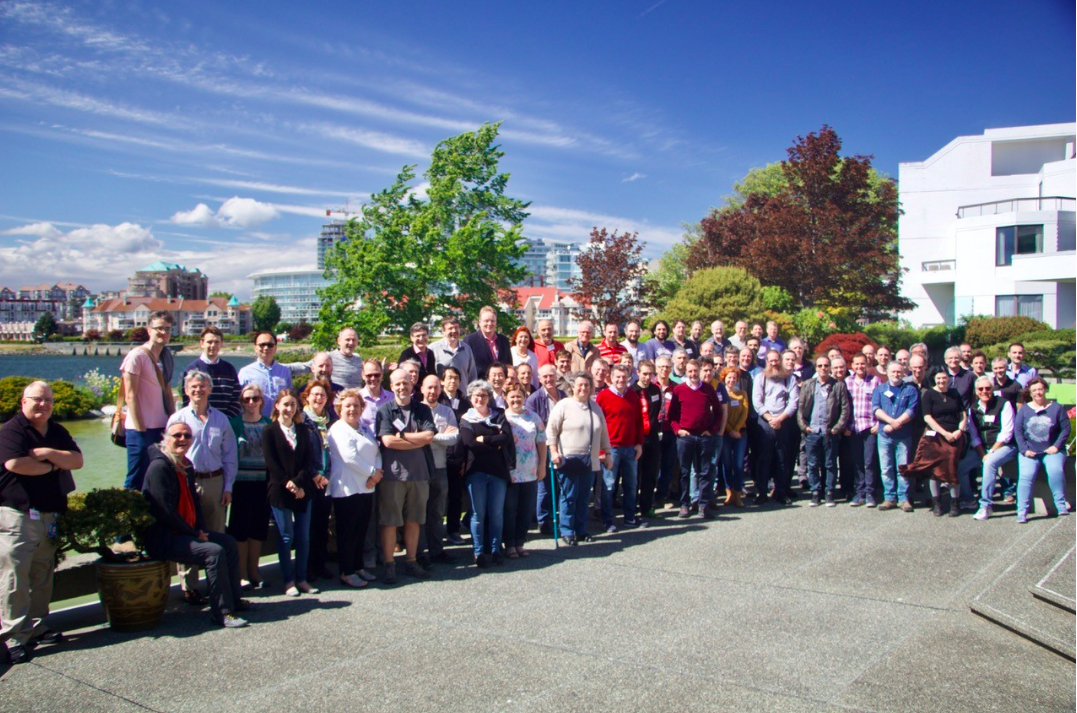 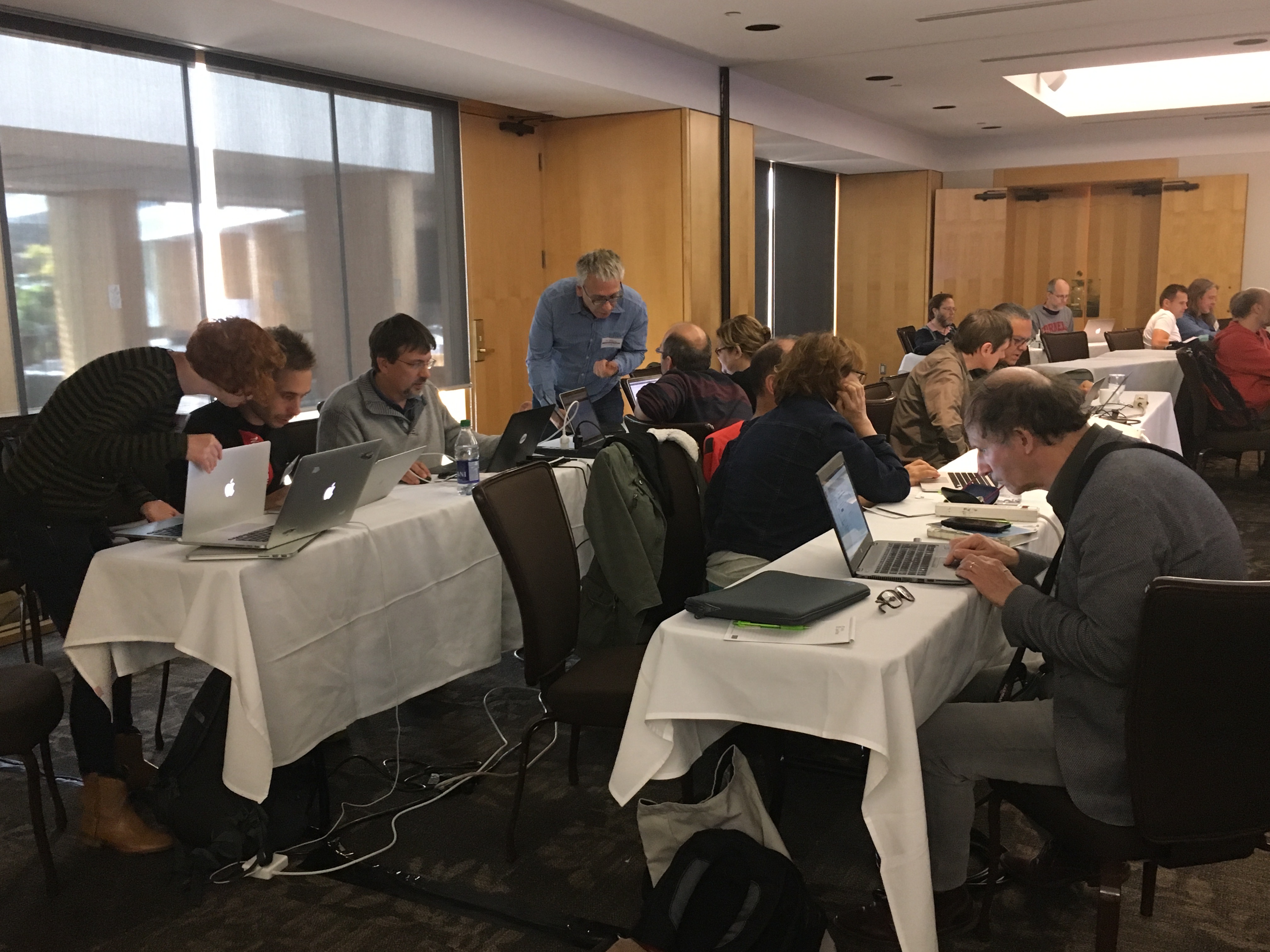 